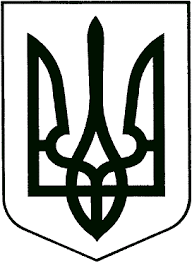 ВИКОНАВЧИЙ КОМІТЕТЗВЯГЕЛЬСЬКОЇ МІСЬКОЇ РАДИРІШЕННЯ________________   			                                                             № ______Про житловий фонд соціального призначення      Керуючись підпунктом 1 пункту а статті 29, підпунктом 2 пункту а, підпунктом 6 пункту б статті статті 30 , статтею 40 Закону України „Про місцеве самоврядування в Україні“, статтею 71 Житлового кодексу України, Законом України „Про житловий фонд соціального призначення“, Законом України „Про правовий режим воєнного стану“, постановою Кабінету Міністрів України від 23.07.08 №682 „Деякі питання реалізації Закону України „Про житловий фонд соціального призначення“, враховуючи лист Міністерства розвитку громад, територій та інфраструктури України від 14.11.2023 №19980/37/10-23, повідомлення ТВО командира військової частини А0409, протокол засідання наглядової ради у сфері розподілу соціального житла, виконавчий комітет міської ради ВИРІШИВ:       1. Зберегти за тимчасово відсутнім ***********, *** року народження, право користування житлом за адресою: вул. Олександра Чернявського, 15, квартира, №9, на підставах і в межах строків передбачених Житловим кодексом України.          2. Надати згоду на тимчасове заселення квартири №9 на вул. Олександра Чернявського, 15 **********, який перебуває на соціальному квартирному обліку при виконавчому комітеті міської ради у загальному списку за №18, позачерговому за №16 на склад сім’ї з однієї особи (*********, *** року народження) та укласти договір найму соціального житла. Термін дії договору один рік.Підстава: дитина-сирота.      3. Встановити плату за найм соціального житла згідно додатку.      4. Контроль за виконанням цього рішення покласти на заступника міського голови Якубова О.В..Міський голова                                                                              Микола БОРОВЕЦЬ                                                                                 Додатокдо рішення виконавчого комітету міської радивід                             № Плата за найм соціального житла Плата за найм соціального житла визначається відповідно до статті 28 Закону України „Про житловий фонд соціального призначення“, Порядку розрахунку плати за соціальне житло, затвердженим постановою Кабінету Міністрів України від 07.02.07 №155.Вона обчислюється, виходячи з  балансової вартості житлового будинку  з урахуванням строку служби цього будинку, за формулою:Пн=Б:С:12 міс:Sзп*S*К1, деБ - балансова вартість   житлового будинку (1074231,00 грн.);С - строк служби житлового будинку (69 років);Sзп - загальна площа будинку (2566,00 кв.м.);S - загальна площа приміщення, зайнятого наймачем (32,5 кв.м.);К1 - коефіцієнт споживчої якості квартири (1,75).Відповідно до Порядку визначення коефіцієнтів споживчої якості квартир (будинків), що підлягають приватизації, затвердженого постановою Кабінету Міністрів України від 08.10.1992 №572, коефіцієнт споживчої якості квартири становить: К1=1+К1+К2+К3+К4У цьому випадку К1= 0;  К2=0;    К3=0,75;  К4=0.Отже, К1=1+0+0+0,75+0=1,75.Таким чином, враховуючи вищевикладене, плата за найм соціального житла становитиме:Пн=1074231,00 : 69 : 12 : 2566,00* 32,5 * 1,75=28,75 грн. Керуючий справами виконавчогокомітету міської радиОлександр ДОЛЯ